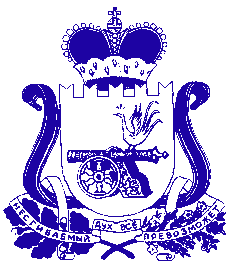 АДМИНИСТРАЦИЯ ИГОРЕВСКОГО СЕЛЬСКОГО ПОСЕЛЕНИЯХОЛМ – ЖИРКОВСКОГО РАЙОНА  СМОЛЕНСКОЙ  ОБЛАСТИРАСПОРЯЖЕНИЕ  от 20.03.2024г.                      №10бВ целях выполнения требований Федерального закона 27 июля 2006 г. № 152-ФЗ «О персональных данных», приказа Федеральной службы по техническому и экспортному контролю от 18 февраля 2013 г. № 21 «Об утверждении Состава и содержания организационных и технических мер по обеспечению безопасности персональных данных при их обработке в информационных системах персональных данных»:Утвердить прилагаемый состав комиссии по оценке эффективности реализованных в рамках системы защиты информации мер по обеспечению безопасности персональных данных (далее – Комиссия).Настоящее распоряжение вступает в силу с даты подписания.Контроль исполнения настоящего распоряжения оставляю за собой.УТВЕРЖДЕНраспоряжением АдминистрацииИгоревского сельского поселенияХолм-Жирковского районаСмоленской областиот 20.03.2024г. № 10бСОСТАВкомиссии по оценке эффективности реализованных в рамках системы защиты информации мер по обеспечению безопасности персональных данныхПредседатель комиссии:Заместитель председателя комиссии:Секретарь комиссии:Член комиссии:О комиссии по оценке эффективности реализованных в рамках системы защиты информации мер по обеспечению безопасности персональных данныхГлава муниципального образованияИгоревского сельского поселенияХолм-Жирковского районаСмоленской области                       Н.М. АнисимоваАнисимова Наталья МихайловнаГлава муниципального образования Игоревского сельского поселения Холм-Жирковского района Смоленской областиСтёпкина Анастасия ЮрьевнаСпециалист 1 категории АдминистрацииИгоревского сельского поселения Холм-Жирковского района Смоленской областиНилова Анастасия СергеевнаБухгалтер АдминистрацииИгоревского сельского поселения Холм-Жирковского района Смоленской областиМакаревская Елена СергеевнаСпециалист 1 категории АдминистрацииИгоревского сельского поселения Холм-Жирковского района Смоленской областиСмирнова Виктория ВасильевнаСтарший менеджер Администрации Игоревского сельского поселения Холм-Жирковского района Смоленской области